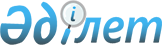 Қазақстан Республикасы Үкіметінің 1999 жылғы 1 қарашадағы N 1633 қаулысына өзгерістер енгізу туралы
					
			Күшін жойған
			
			
		
					Қазақстан Республикасы Үкіметінің Қаулысы 2000 жылғы 17 мамыр N 739. Қаулының күші жойылды - ҚР Үкіметінің 2005.05.17. N 467 қаулысымен

      Қазақстан Республикасы Үкіметі қаулы етеді: 

      1. "Шетелдік инвесторлардың өтініштерін қарау жөніндегі  ведомствоаралық комиссия құру туралы" Қазақстан Республикасы Үкіметінің 1999 жылғы 1 қарашадағы N 1633  қаулысына  (Қазақстан  Республикасының ПҮКЖ-ы, 1999 ж., N 50, 482-құжат) мынадай өзгерістер енгізілсін: 

      Шетелдік инвесторлардың өтініштерін қарау жөніндегі ведомствоаралық комиссияның құрамына: 

Раханов Мақсұтбек Смағұлұлы     - Қазақстан Республикасының Қаржы   

                                  министрлігі Мемлекеттік мүлік 

                                  және жекешелендіру комитетінің 

                                  төрағасы    

енгізілсін; 

      көрсетілген құрамнан Әбілғазин Данияр Рүстемұлы шығарылсын.  

      2. Осы қаулы қол қойылған күнінен бастап күшіне енеді.        Қазақстан Республикасының 

      Премьер-Министрі 
					© 2012. Қазақстан Республикасы Әділет министрлігінің «Қазақстан Республикасының Заңнама және құқықтық ақпарат институты» ШЖҚ РМК
				